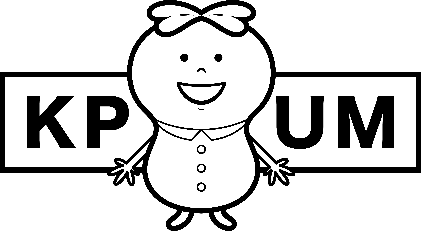 入院にあたり、下記のことをお尋ねします。可能な限りご記入をお願いします氏名　（　　　　　　　　　　　　　　　　　　　　　　　　　）　　　　　携帯番号（　　　　　　　　　　　　　　　　）　　　職業　（　　　　　　　　　　　　　）　ご説明を受けた病名（　　　　　　　　　　　　　　）　　予定の治療　（　　　　　　　　　　　　　　）　緊急連絡先　　　　　　　　　　　　　　　　　　　　　　　　　氏名（　　　　　　　　　　　　　　　　）　続柄　（　　　　）　電話番号（　　　　　　　　　　　　　　）緊急連絡先　　　　　　　　　　　　　　　　　　　　　　　　　氏名（　　　　　　　　　　　　　　　　）　続柄　（　　　　）　電話番号（　　　　　　　　　　　　　　）１．社会資源について１）介護保険は認定を受けていますか　　□はい　要支援（　　　）要介護（　　　）□いいえ　□申請中　担当ケアマネージャー　氏名（　　　　　　　　　　　　　　　　   　）事業所名（　　　　　　　　　　　　　　　　）　　電話番号　（　　　　　　　　　　　　　　   ）現在受けているサービス□あり　□なし内容　□医師の訪問診療（月に　　　　回）（医院名　　　　　　　　　　　　　　　　 　　　）□訪問看護　（月・週に　　　　　回）（事業所名　　　　　　　　　　　　　　 　　　 ）□訪問リハビリ（週に　　　　　　回）　 □デイサービス（週に　　　　　 　回）　　□介護ヘルパー（週に　　　　　　回）　 □配食サービス（週に　　　　　  回）　２）身体障害者手帳はおもちですか　　  　　　□はい　（　　　　　　　　　　）級　□いいえ　３）その他　　　（　　　　　　　　　　　　　　　　　　　　　　　　）２．かかりつけ医　　□あり（病院名　　　　　　　　　　　　　）□なし３．健康管理タバコは吸いますか　□はい　（1日　　　本程度　　　　年間）　□いいえ　　　　　　　　　　　　　　  □禁煙した（　　　　歳～　　　歳まで吸っていた）アルコールは飲みますか？　　□はい　　（□毎日　□週に　　　回　）　□いいえ　　　　　　　　　　　　　　　　　　　　　　　　　　　　　　　　　　　　　　1日（　　　　　）ml程度４．今までの病気　（内服中　手術など治療内容も記入してください）5.栄養　　取り外しのできる歯はありますか　□はい（部位　　　　　　　　　　）□いいえ６．排泄排便回数は何回ですか？　　（　　　）日（　　　）回夜間（21時～6時）に排尿はありますか　□あり　（　　　　　）回　　□なし　７．睡眠状況　　睡眠薬を飲んでいますか　　□はい（薬剤名：　　　　　　　　　　　）　□いいえ８．身体状況最近、転倒したことがありますか　　□はい　□いいえしびれ、運動麻痺はありますか　　　□はい（部位　　　　　　　　　　　　）　□いいえ体の中の留置物（ペースメーカー・ステント・インプラント・人工関節・CVポート骨折後のボルト・開頭後のクリップ・その他）〇をしてください。９．アレルギー・薬の副作用について下記に〇をしてください。①アレルギーはありますか　　　　□はい　　□いいえ薬（薬品名　　　　　　　　　　　　　　　　　）　天然ゴム・造影剤・アルコール綿・イソジン・絆創膏・植物・動物食物（果物・肉・魚・卵・牛乳・大豆・ゼリー・グミ）　その他（　　　　　　　　　　　　　）症状（　　　　　　　　　　　　　　　　　　　　　　　　）②喘息はありますか　　　　　　　　□はい　　□いいえ10．家族構成同居されている方（　　　　　　　　　　　　　　　　　　　　　　　　　　　　）同居以外のご家族（　　　　　　　　　　　　　　　　　　　　　　　　　　　　）頼りにできる人はいますか　　□はい　名前（　　　　　　　　　　　　）　続柄（　　　　） □いいえ１1．その他入院中の請求書に診療明細書を希望されますか	　　　 □はい　□いいえ病室前に名前表示をさせていただいていいですか	　　　 □はい　□いいえ１２．入院に際し、心配なことなどありましたら何でもご記入ください。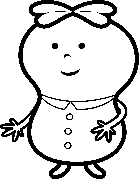 京都府立医科大学付属病院入退院センター　　　　2023.8月改訂例）　　58歳　　　糖尿病　　　　　内服中（　　）歳（　　）歳　　　　　　　　　　　　　　（　　）歳（　　）歳（　　）歳（　　）歳（　　）歳